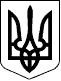 українаПетрівська селищна рада
Кіровоградської областіТРЕТЯ сесія
ВОСЬМОГО скликанняРішеннясмт ПетровеПро зміну засновника, назви та затвердження статутів закладів культури Петрівської селищної ради - комунальних установ:Петрівський центральний Будинок культури,Петрівська бібліотека для дітей,Петрівська центральна бібліотека,Петрівський краєзнавчий музей,Дитячо – юнацька спортивна школа « Олімп»Розглянувши пропозицію Петрівського селищного голови Тилик С.О. від                     24 грудня 2020 року № 01-17/2187/1, відповідно до Закону України «Про місцеве самоврядування в Україні», Закону України «Про внесення змін до деяких законів України щодо впорядкування окремих питань організації та діяльності органів місцевого самоврядування і районних державних адміністрацій», розпоряджень голови Петрівської районної державної адміністрації від 11 грудня 2020 року № 433-р «Про вихід Петрівської районної державної адміністрації зі складу засновників комунальної установи Петрівський районний будинок культури», від 11 грудня 2020 року № 434-р «Про вихід Петрівської районної державної адміністрації зі складу засновників комунальної установи Дитячо – юнацька спортивна школа «Олімп», від 11 грудня 2020 року № 435–р «Про вихід Петрівської районної державної адміністрації зі складу засновників комунальної установи Петрівська районна дитяча бібліотека», від 11 грудня 2020троку № 436-р «Про вихід Петрівської районної державної адміністрації зі складу засновників комунальної установи Петрівська центральна районна бібліотека», від 11 грудня 2020 року № 438-р «Про вихід Петрівської районної державної адміністрації зі складу засновників комунальної установи Петрівський районний музей історії», на підставі висновків та рекомендацій спільного засідання постійних комісій селищної ради від 24 грудня 2020 року № 2 , селищна рада          Вирішила:1. Змінити засновника – комунальної установи Петрівський районний будинок культури (код ЄДРПОУ 22222847), адреса: вул. Центральна, 45, смт Петрове Петрівського району Кіровоградської області, шляхом виключення зі складу засновника Петрівську районну державну адміністрацію (код ЄДРПОУ 04055357) та включення Петрівську селищну раду (код ЄДРПОУ 04364199) до складу засновників.2. Змінити найменування комунальної установи Петрівський районний будинок культури на комунальну установу Петрівський центральний  Будинок культури  Петрівської селищної ради Олександрійського району Кіровоградської області.3. Затвердити статут комунальної установи Петрівський центральний Будинок культури Петрівської селищної ради Олександрійського району Кіровоградської області (додається).4. Змінити засновника – комунальної установи Петрівська районна дитяча бібліотека (код ЄДРПОУ 26449463), адреса: вул. Літвінова, 12, смт Петрове Петрівського району Кіровоградської області,  шляхом виключення зі складу засновника Петрівську районну державну адміністрацію (код ЄДРПОУ 04055357) та включення Петрівську селищну раду (код ЄДРПОУ 04364199) до складу засновників.5. Змінити найменування комунальної  установи Петрівська районна дитяча бібліотека на комунальну установу Петрівська бібліотека для дітей  Петрівської селищної ради Олександрійського району Кіровоградської області.6. Затвердити статут комунальної установи Петрівська бібліотека для дітей Петрівської селищної ради Олександрійського району Кіровоградської області (додається).7. Змінити засновника – комунальної установи Петрівська центральна районна бібліотека (код ЄДРПОУ 26449453), адреса:  вул. Центральна, 38, смт Петрове Петрівського району Кіровоградської області, шляхом виключення зі складу засновника Петрівську районну державну адміністрацію (код ЄДРПОУ04055357) та включення Петрівську селищну раду (код ЄДРПОУ 04364199) до складу засновників.8. Змінити найменування комунальної установи Петрівська центральна районна бібліотека на комунальну установу Петрівська центральна бібліотека Петрівської селищної ради Олександрійського району Кіровоградської області.9. Затвердити статут комунальної установи Петрівська центральна бібліотека Петрівської селищної ради Олександрійського району Кіровоградської області (додається).10. Змінити засновника – комунальної установи Петрівський районний музей історії (код ЄДРПОУ 26449447), адреса: вул. Центральна, 43, смт Петрове Петрівського району Кіровоградської області, шляхом виключення зі складу засновника Петрівську районну державну адміністрацію (код ЄДРПОУ 04055357) та включення Петрівську селищну раду (код ЄДРПОУ 04364199) до складу засновників.11. Змінити найменування комунальної установи Петрівський районний музей історії на комунальну установу Петрівський краєзнавчий музей Петрівської селищної ради Олександрійського району Кіровоградської області.12. Затвердити статут комунальної установи Петрівський краєзнавчий музей  Петрівської селищної ради Олександрійського району Кіровоградської області (додається).13. Змінити засновника  – комунальної установи Дитячо – юнацька спортивна школа«Олімп»  (код ЄДРПОУ 24718203), адреса: вул. Центральна, 38, смт Петрове Петрівського району Кіровоградської області, шляхом виключення зі складу засновника Петрівську районну державну адміністрацію (код ЄДРПОУ 04055357) та включення Петрівську селищну раду (код ЄДРПОУ 04364199) до складу засновників.14. Змінити найменування комунальної установи Дитячо – юнацька спортивна школа «Олімп» на комунальну установу Дитячо – юнацька спортивна школа «Олімп» Петрівської селищної ради Олександрійського району Кіровоградської області.15. Затвердити статут комунальної  установи Дитячо – юнацька спортивна школа        «Олімп» Петрівської селищної ради Олександрійського району Кіровоградської області (додається).16. Директору комунальної установи Петрівський центральний Будинок культури Петрівської селищної ради Олександрійського району Кіровоградської області  Реві Ірині Володимирівні подати до Єдиного державного реєстру юридичних осіб, фізичних осіб – підприємців та громадських формувань необхідні документи для здійснення державної реєстрації зміну засновника, зміну назви та державну реєстрацію статуту комунальної установи комунальної установи Петрівський центральний Будинок культури Петрівської селищної ради Олександрійського району Кіровоградської області.17. Директору комунальної установи Петрівська бібліотека для дітей Петрівської селищної ради Олександрійського району Кіровоградської області Єременко Ніні Іванівні подати до Єдиного державного реєстру юридичних осіб, фізичних осіб – підприємців та громадських формувань необхідні документи для здійснення державної реєстрації зміну засновника, зміну назви та державну реєстрацію статуту комунальної установи Петрівська бібліотека для дітей Петрівської селищної ради Олександрійського району Кіровоградської області.18. Директору комунальної установи Петрівська центральна бібліотека Петрівської селищної ради Олександрійського району Кіровоградської області Мартиненко Тетяні Олександрівні подати до Єдиного державного реєстру юридичних осіб, фізичних осіб – підприємців та громадських формувань необхідні документи для здійснення державної реєстрації зміну засновника, зміну назви та державну реєстрацію статуту комунальної установи Петрівська центральна бібліотека Петрівської селищної ради Олександрійського району Кіровоградської області.19. Директору комунальної установи Петрівський краєзнавчий музей  Петрівської селищної ради Олександрійського району Кіровоградської області Сапок Світлані Вікторівні подати до Єдиного державного реєстру юридичних осіб, фізичних осіб – підприємців та громадських формувань необхідні документи для здійснення державної реєстрації зміну засновника, зміну назви та державну реєстрацію статуту комунальної  установи Петрівський краєзнавчий музей  Петрівської селищної ради Олександрійського району Кіровоградської області.          20. Директору комунальної  установи Дитячо – юнацька спортивна школа «Олімп» Петрівської селищної ради Олександрійського району Кіровоградської області Гусарєву Олександру Володимировичу  подати до Єдиного державного реєстру юридичних осіб, фізичних осіб – підприємців та громадських формувань необхідні документи для здійснення державної реєстрації зміну засновника, зміну назви та державну реєстрацію статуту комунальної  установи Дитячо – юнацька спортивна школа «Олімп» Петрівської селищної ради Олександрійського району Кіровоградської області.          21. Продовжити трудові відносини з директорами закладів культури і спорту - Ревою Іриною Володимирівною, Єременко Ніною Іванівною, Сапок Світланою Вікторівною, Мартиненко Тетяною Олександрівною, Гусарєвим Олександром Володимировичем.          22. Уповноважити Петрівського селищного голову на підписання додаткових угод до діючих  контрактів з директорами закладів культури.28300, вул. Святкова 7, смт Петрове, Петрівський р-н., Кіровоградська обл.
тел./факс: (05237) 9-72-60, 9-70-73 е-mail: sel.rada.petrovo@ukr.net код в ЄДРПОУ 04364199від  24 грудня 2020 року№100/8Петрівський селищний головаСвітлана ТИЛИК